Guía de estudio Mesa de ping pongLos jugadores NO están autorizados a poner su mano libre sobre la mesa mientras la pelota está en juego.Durante el saque, la pelota debe mantenerse en la palma plana de la mano y debe ser visible para el oponente.Durante un partido de dobles los jugadores NO SERVIR de un impar o incluso el lado de la cancha según la puntuación. Sólo sirven desde el lado derecho de la mesa.Se anota un punto cada vez que hay un rally, esto se llama puntuación de rally. Usted NO necesita estar sirviendo para anotar un punto.Recibe ilimitados "permite" al jugar al tenis de mesa.En dobles, sólo sirve desde el lado derecho de la mesa.El balón PUEDE SOLAMENTE SALIR UNA VEZ en su lado de la mesa antes de que sea devuelto.Cuando se golpea la pelota en la línea blanca se considera en los límites.En singles, puedes servir desde cualquier parte de tu lado de la mesa, luego a través de la red a cualquier parte del lado de tu oponente.Si la pelota golpea la red en un saque, se le llama "let".Cuando se produce una "let", el jugador que acaba de servir obtendrá un "re-do" y volverá a servir.Golpear la bola antes de que rebote se llama una volea.En el juego de tenis de mesa, se le permite volar la pelota sólo cuando la pelota no está sobre la mesa y claramente fuera de los límites. No se puede volar la pelota cuando está sobre la mesa que se considera una falla.Un juego es ganado por el equipo que marca primero 11 puntos y tiene por lo menos una ventaja de 2 puntos.El 'dar la mano' es el agarre más popular. 'Pen-hold' agarre un PIPE AVANZADO GRIP. Es popular para los jugadores más expertos que pueden utilizar topspin y backspin durante su juego.El servidor hace 2 servicios consecutivos antes de cambiar al oponente.Durante un rally en un juego de dobles, los socios alternan hits.Un jugador pierde un punto si hacen todo lo siguiente ..Golpea la pelota dos veces consecutivas.Él / ella golpea la pelota en su lado de la cancha antes de ir por encima de la red.Golpea la bola y no aterriza en el lado del oponente de la tabla.Vuelve sobre la mesa.El siguiente servidor una vez que el jugador "C" termine sus dos servicios, si sólo sirven al jugador "A" es el JUGADOR "A".El receptor siguiente después de que el jugador "C" termine sus dos servicios, si apenas sirvieron al jugador "A" es el JUGADOR "D". Posiciones del interruptor "C" y "D", "D" es el receptor.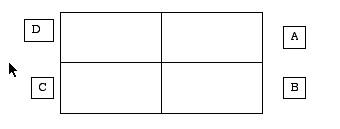 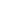 